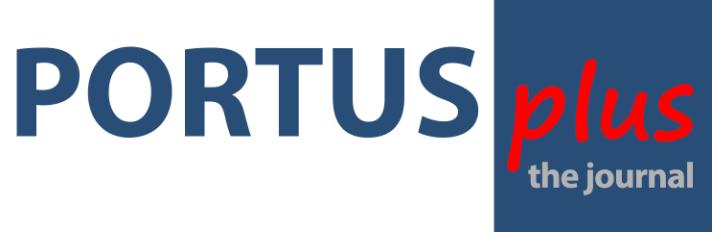 Currículum (Texto en Inglés)Diploma…, Habilitación…, Actividades actuales…, Colaboraciones…, Participación a congresos…, etc.Max 1.000 caracteres (incluyendo espacios)PublicacionesArtículos del autor, relacionados con los temas de la convocatoria, en publicaciones en papel y en línea.El abajo firmante (según el D.Lgs.196/2003 art. 7,13,23) da su consentimiento para que los datos personales, como los que podrían ser requeridos en futuro para completar los anteriormente citados, sean tratados y comunicados a terceros exclusivamente con fines inherentes a la actividad declarada.Fecha……………………………….Firma…………………………………………….PORTUSplus_the online Journal of RETERETE Publisher, , ISSN: 2039-6422ANEXO DPerfil profesionalPerfil profesionalAutor/es (Nombre, Apellido) Ente/Institución a la que pertenece Título exacto de la posición/función actual Calle/n.° PC Ciudad País/Estado Tel. Fax. E-mail Foto 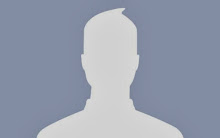 Breve CVTexto en Inglés para la publicación en la página web www.portusonline.orgMax 300 caracteres